Государственное общеобразовательное учреждение Республики Коми «Республиканский центр образования» Центр дистанционного обученияТема выступления:Обобщение опыта работы по взаимодействию тьютора с семьей учащихся по содействию в освоении образовательно-воспитательных программ при дистанционном обучении детей-инвалидов.Учитель-тьюторЧерных Н.И.Цель: способствовать формированию у тьютора потребности тесного взаимодействия с семьями учащихся и вовлечения родителей в жизнедеятельность школы.Задачи:- познакомить с использованием активных форм работы с родителями при дистанционном обучении;- продемонстрировать целесообразность применения инновационных форм взаимодействия родителей и педагогов в образовательно-воспитательном процессе; - внедрить в практику разнообразные формы взаимодействия учителя, педагога-психолога  и школы с семьей учащегося при планировании и проведении воспитательной работы. 	В законе «Об образовании» одной из государственных гарантий реализации права на образование в РФ является «получение качественного образования без дискриминации лицами с ограниченными возможностями здоровья, коррекции нарушений развития и социальной адаптации, в том числе на основе специальных педагогических подходов, оказания ранней коррекционной помощи, посредством создания условий для лиц с ограниченными возможностями здоровья на основе наиболее подходящих для этих лиц языков, методов и способов общения и в обстановке, которая максимальным образом способствует получению образования определенного уровня и направленности, а также их социальному развитию» (ст.5 п.5). 	В данной статье систематизируется и обобщается педагогический опыт сопровождения образовательно-воспитательного процесса с применением дистанционных технологий.Семья это особый организм, со своими эмоциями и переживаниями. Появление в семье ребенка с ограниченными возможностями всегда тяжелый психологический стресс для всех членов семьи. В работе с данной категорией родителей необходимо уметь правильно взаимодействовать в процессе воспитания и обучения ребенка, ориентируясь на его проблемы. Важнейшим условием  успешности  дистанционного обучения ребёнка - инвалида является принятие и поддержка родителями данного вида обучения. Они должны проявлять глубокую заинтересованность деятельностью подростка, говорить с ним о его занятиях, побуждать его не пропускать учебное время, не опускать руки перед трудностями, радоваться его успехам.В работе с родителями проводятся следующие мероприятия:раскрытие возможности и способности ребёнка;информирование о проведённых диагностических исследованиях, подчёркивая положительную динамику; консультирование о способах конструктивного общения;рекомендации и упражнения по улучшению  способностей детей;оказание психологической поддержки детям и родителям с ОВЗ на всём протяжении обучения и, если необходимо,  после.Наладить взаимодействие с родителями и заинтересовать их в сотрудничестве необходимо с первых уроков. Для этого используются разнообразные формы работы: индивидуальные собеседования через телефон и Skype, анкетирование, тематические консультации (в том числе  консультации по использованию и сохранения учебного оборудования, освоения тех или иных программ), электронная переписка, совместные очные досуговые мероприятия, открытые уроки, привлечение родителей к проектной деятельности наших детей.Таблица 1Проведенные мероприятия совместно с родителями, направленные на освоение учащимися образовательной и воспитательной программыИтог. Задача  - наладить тесную связь с родителями обучающихся для достижения высоких результатов - невозможна без сотрудничества с родителями учеников. Работа с родителями тьютора носит целенаправленный  и систематический характер с использованием дистанционных технологий и электронного журнала. Приоритетным направлением является работа  по освоению  образовательных программ и технических информационных ресурсов, рекомендуемым учащимся. Родители являются активными участниками в подготовке и проведении, разнообразных по форме, воспитательных мероприятий, в которых учитываются интересы  обучающихся и родителей. Качественно организованная совместная работа учителя,  педагогов-психологов и родителей создает пространство доверия, партнерства, уважения и дает положительные результаты в освоении образовательных программ и социализации детей-инвалидов, развития их творческих способностей, формирования позитивного взгляда на окружающий мир.ПРИЛОЖЕНИЯПриложение 1Скриншоты Первообуча «Новичок»  по программе, разработанной в ЦДОДИ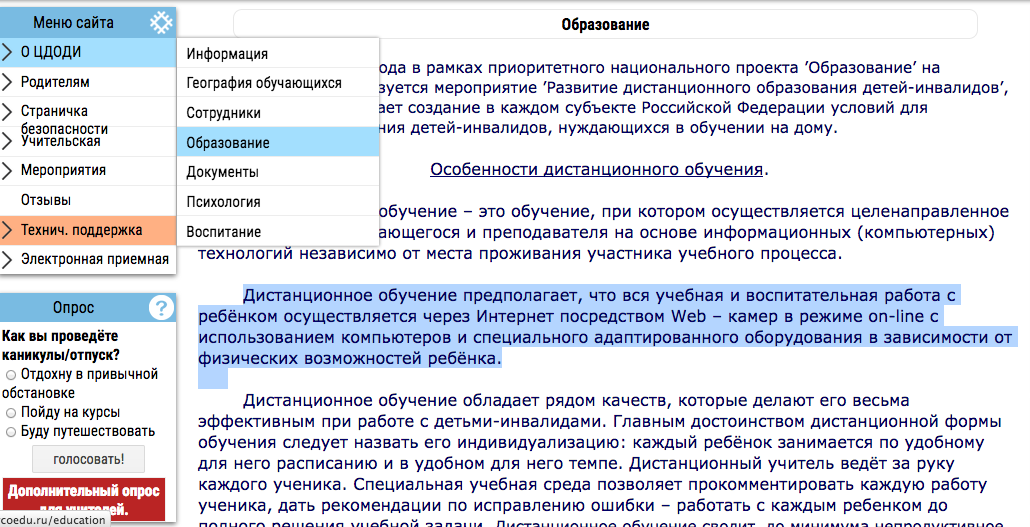 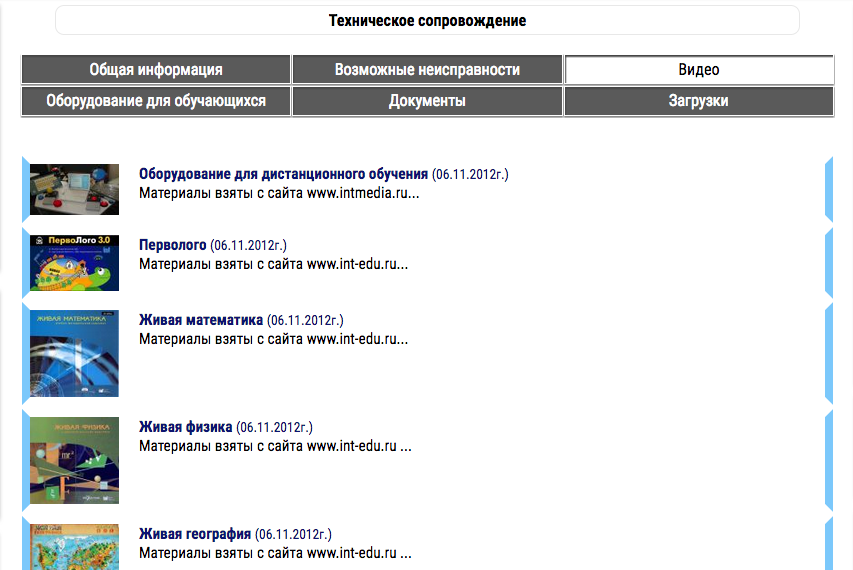 Приложение 2Скриншот «Личная страница ученика на сайте ЦДОДИ»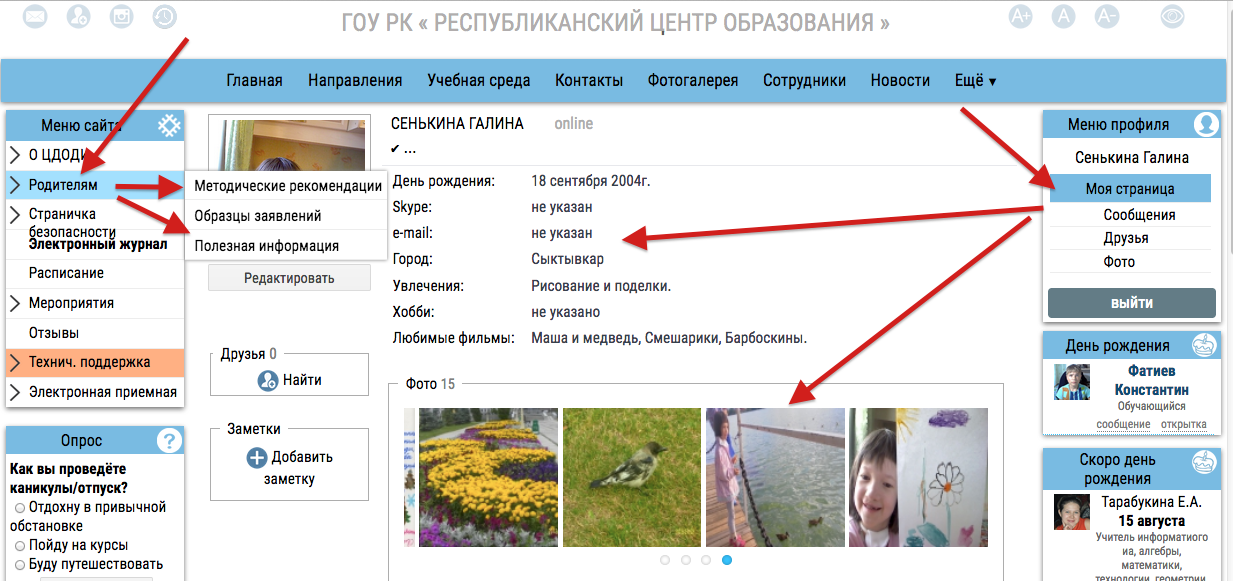 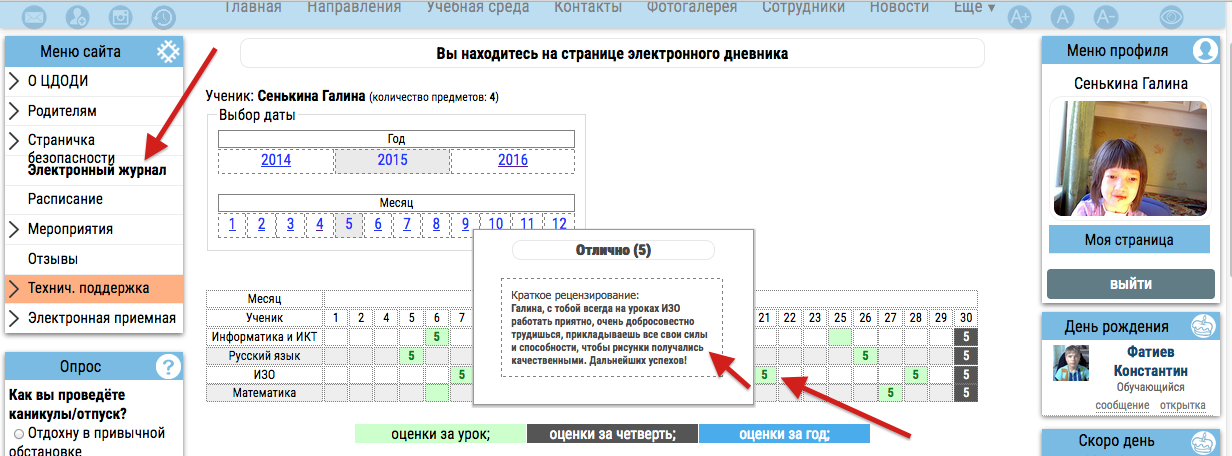 Приложение 3Индивидуальное расписание уроковСогласно результатам ППК, выбору ребёнка и родителей (законных представителей), часы компонента образовательного учреждения выделены на изучение русский язык -  1 часа, математика -  1 час, изобразительное искусство - 1час, информатика - 1час.Расписание занятий ХХХХХ ГалиныПриложение 4ИНДИВИДУАЛЬНЫЙ УЧЕБНЫЙ ПЛАНна 20..-20.. учебный годПояснительная записка1. Ф.И.О. учащейся, возрастххххххх  Галина ххххх, 9 лет.
2. Полное наименование образовательного учреждения по основному месту обучения ребёнка – инвалида, класс обученияМуниципальное  общеобразовательное   учреждение   «ххххххх» г. Сыктывкар, 3 класс.
3. Уровень и направленность общеобразовательного учреждения по основному месту обучения ребёнка – инвалидаХХХХХ Галина обучается индивидуально на дому по общеобразовательной программе.
4. Оценка способности учащейся, которая определяет необходимость помощи родителей с учётом рекомендаций специалистов ПМПКПо данным психолого-медико-педагогического обследования Галина реагирует адекватно на создавшиеся ситуации. Целостное восприятие сформировано, внимание устойчивое, мышление наглядно-образное, деятельность целенаправленная, работоспособность равномерная. Звукопроизношение нарушено. Учебные навыки находятся в стадии формирования. По результатам обследования ПМПК ххххх Галине рекомендовано обучение с использованием дистанционных образовательных технологий.5. Итоги обучения 20..- 20.. учебного года,  рекомендации обучения на следующий учебный годПо итогам обучения 20..- 20.. учебного года Галина показала себя добросовестной и серьезной ученицей. Познавательные процессы развиты по возрасту, имеет достаточный уровень знаний о себе и окружающем мире. Логическое мышление развито, умеет анализировать, сравнивать, классифицировать и обобщать. Обладает хорошей памятью, устойчивым вниманием. Моторные навыки сформированы. Мотивация учения хорошая, все темы усваивает на высоком уровне, с интересом выполняет предложенные задания, активно отвечает. Работоспособность хорошая, полностью справляется с запланированным объемом работы. Кругозор и речь развиты, но лексический запас недостаточный. Умеет работать самостоятельно, несмотря на трудности. На уроки выходит вовремя, к домашним заданиям относится добросовестно, выполняет их своевременно и качественно. Увереннее стала работать на компьютере, но скорость печатания пока низкая. Участвует в различных конкурсах и мероприятиях. Эмоции адекватны ситуации, легко вступает в контакт, на занятиях всегда доброжелательна, открыта, с учителем вежлива.Рекомендации на следующий учебный год: для продуктивного проведения урока на занятиях требуется поддержание интереса ребёнка, эмоциональность в подаче материала, частая смена деятельности, осуществлять толкование новых слов для расширения словарного запаса. У Галины наблюдается положительная динамика развития общеучебных умений, компетенций; положительная динамика воспитания личностных качеств посредством учебных предметов.6. Планируемые результаты обученияУспешное усвоение программы по изучаемым предметам.Педагогическая диагностикаНеобходимо проведение коррекционно-развивающих занятий на основании заявления законных представителей.7. Индивидуальный учебный план на 20..-20.. Индивидуальный учебный план учащейся ххххх Галины, ученицы 3 класса, составлен на основе учебного плана структурного подразделения ЦДОДИ.  При формировании индивидуального учебного плана учитывалась специфика состояния здоровья ХХХХХ, результаты входного педагогического тестирования членов ППК, итоги обучения в прошлом учебном году. В дальнейшем, по мере ликвидации пробелов в знаниях и адаптации к новой системе обучения, рекомендуется предлагать дополнительные задания среднего уровня сложности. Согласно результатам ППК, выбору ребёнка и родителей (законных представителей), часы компонента образовательного учреждения выделены на изучение русский язык -  1 часа, математика -  1 час, изобразительное искусство - 1час, информатика  - 1час.Приложение 5 Работа с электронным журналом для родителей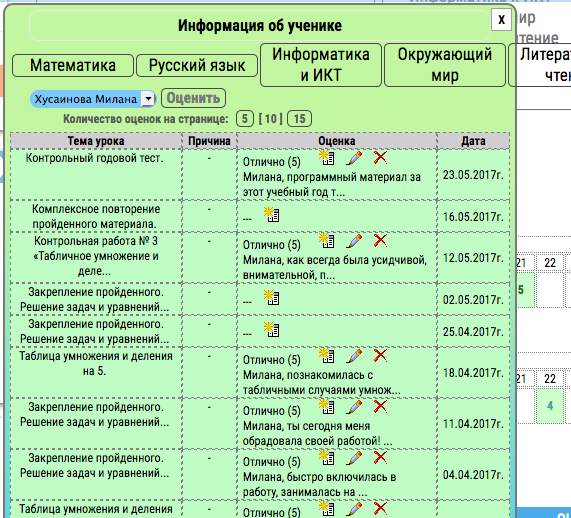 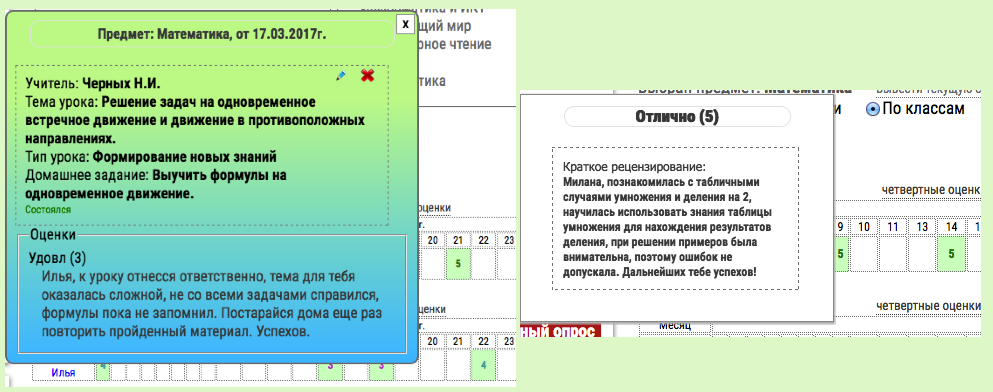 Приложение 6Скриншот - «Правила полезного и безопасного Интернета»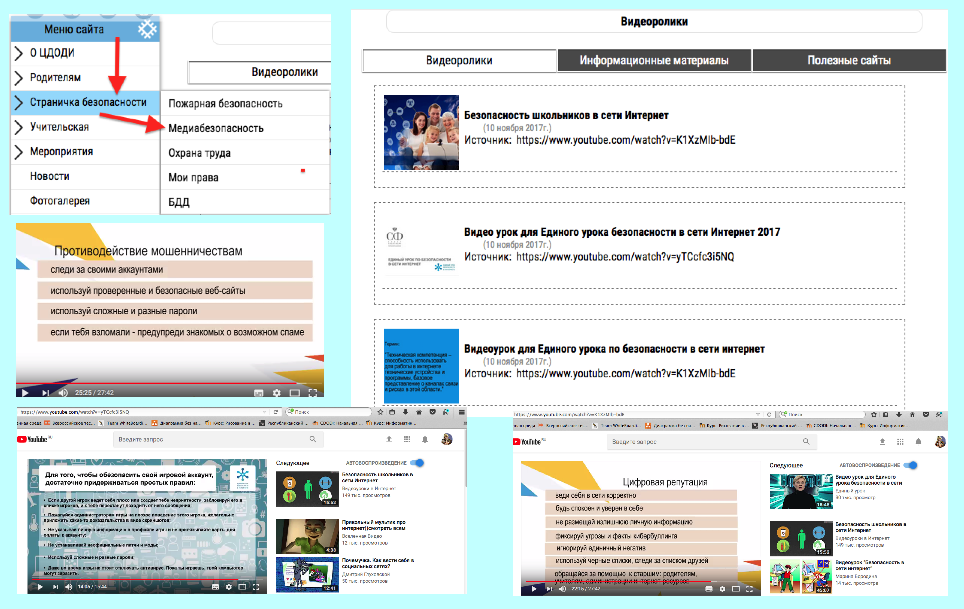 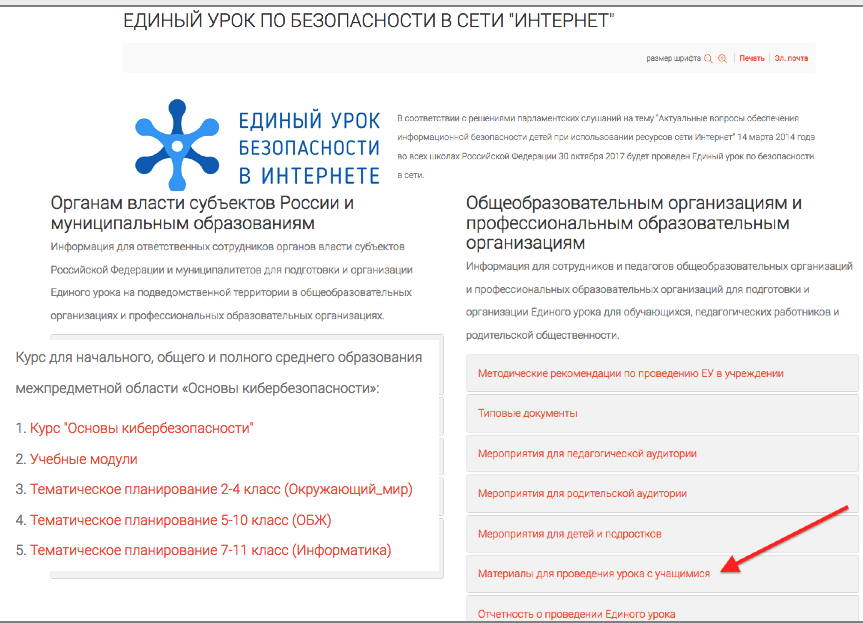 Круглый стол (родители - дети - учитель) по теме: «Правила полезного и безопасного Интернета»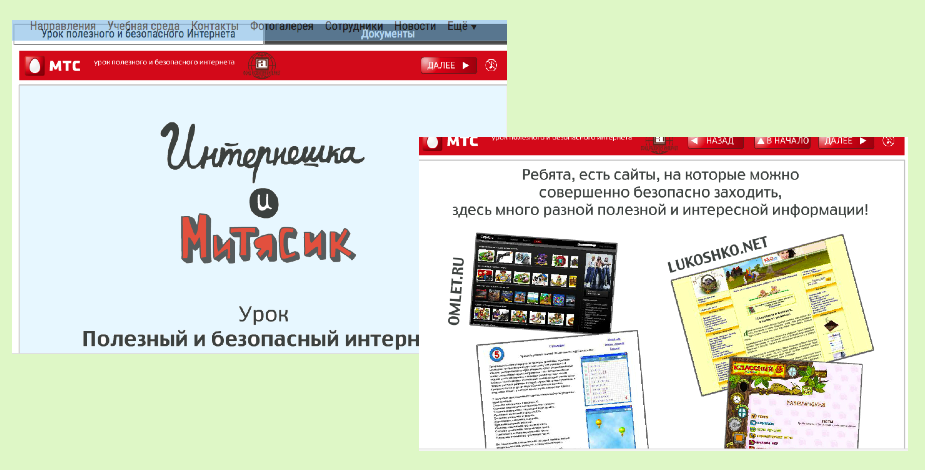 Приложение 7Аналитическая справка по результатам диагностики воспитанности учащихся на уроках учителя начальных классов ГОУ РК «РЦО» Черных Н.И. за 2014 - 2017 учебный год        С целью выявления уровня воспитанности учащихся Черных Н.И.  в 2014 - 2017 учебном году педагогом – психологом проводилась диагностическая работа.        В диагностической деятельности  приняли участие 24 учащихся начальных классов ЦДОДИ. Уровень воспитанности учащихся  определялся по методике «Уровень воспитанности» (Н.П. Капустина, И.М. Шилова). Данная методика позволила определить уровень воспитанности по следующим категориям: Высокий уровень воспитанности. Для учащихся характерна  устойчивая, положительная самостоятельность в деятельности и поведении, уверенность в себе и своих делах. Они проявляют интерес к  общественной работе, исполнительны, активны в деятельности. У учащихся развиты способности к рефлексии и адекватной самооценки своих действий.Уровень воспитанности выше среднего. Для учащихся характерна положительная самостоятельность в деятельности и поведении. Они активны, в зависимости от ситуации проявляют интерес к  общественной работе, достаточно исполнительны, умеют адекватно оценить свою деятельность и поведение.Средний уровень воспитанности. Учащиеся самостоятельны, умеют сами организовывать свою деятельность и управлять ею, стараются  проявлять активность в  общественной деятельности. Они способны адекватно оценить свою деятельность и поведение.Уровень воспитанности ниже среднего.  У учащихся слабо развиты умения самоорганизации и саморегуляции деятельности.  Поведение регулируется в основном требованиями старших и другими внешними стимулами и побудителями.Низкий уровень воспитанности. У учащихся не развиты умения самоорганизации и саморегуляции деятельности, поведения. Нормы и правила принятые в обществе они не соблюдают. Таблица № 1Уровень воспитанности учащихся за 2014/2015, 2015/2016, 2016/2017 учебный год (в %)      Анализ уровня воспитанности учащихся по состоянию на 2016/2017 учебного года показал, что:           - высокий уровень воспитанности выявлен у 47% учащихся. Это на 47% больше, чем в 2014/2015 учебном году. Учащиеся активно сотрудничают с учителем, положительно реагируют на требования, проявляют волевое стремление к самовоспитанию.          - 42% респондентов имеет уровень воспитанности выше среднего. Количество таких  учащихся по сравнению с 2014/2015 учебным годом понизилось на 5%  за счёт перемещения учащихся в группу  с высоким показателем уровня воспитанности.- 6% учащихся имеют средний уровень воспитанности. Количество таких учащихся уменьшилось  по сравнению с  2014/2015 учебным годом на 21%.- 5% учащихся выявлен уровень воспитанности ниже среднего. Количество таких учащихся уменьшилось  по сравнению с  2014/2015 учебным годом на 14%- учащиеся с низким уровнем воспитанности в 2016/2017 учебном году не выявлены. Исходя из анализа диагностических данных, видно, что возросла доля учащихся с высоким уровнем воспитанности. Доля учащихся с уровнем воспитанности выше среднего снизилась за счёт перемещения учащихся в группу с высоким уровнем воспитанности. Выявлен небольшой процент учащихся с уровнем воспитанности ниже среднего. Доля учащихся с  низким уровнем воспитанности не выявлена. Большая часть учащиеся Черных Н.И имеют высокий уровень самоорганизации и саморегуляции поведения, они адекватно оценивают свою деятельность и поведение.Результаты исследования уровня воспитанности отдельных учащихся.Таблица № 2Изменения уровня воспитанности отдельных учащихся за 2014 - 2017 учебный год (в %)        По результатам анализа уровня воспитанности учащихся Черных Н.И. можно сделать вывод, что наблюдается повышение уровня воспитанности. Учащиеся активно поддерживают учителя, сотрудничают с ним во всех сферах учебной деятельности, положительно реагируют на требования, проявляют волевое стремление к учению и другим видам деятельности, самовоспитанию, саморазвитию. Что свидетельствует о положительной динамике развития учащихся, и, следовательно, о результативности всей  воспитательной деятельности учителя. Приложение 8Скриншоты интерактивного форума динамического консилиума «Итоги обучения»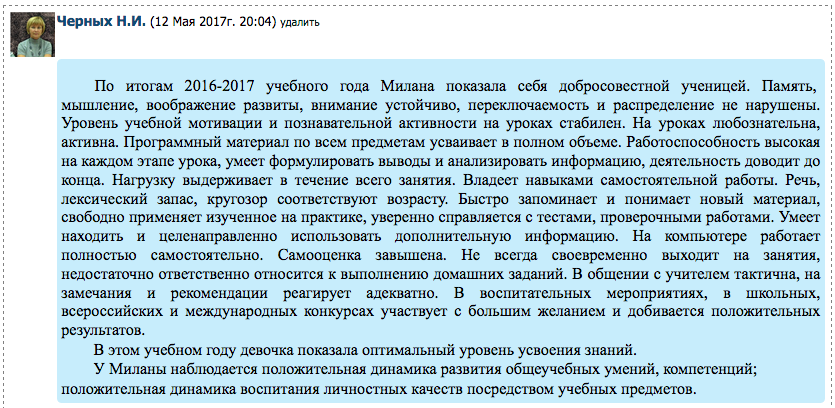 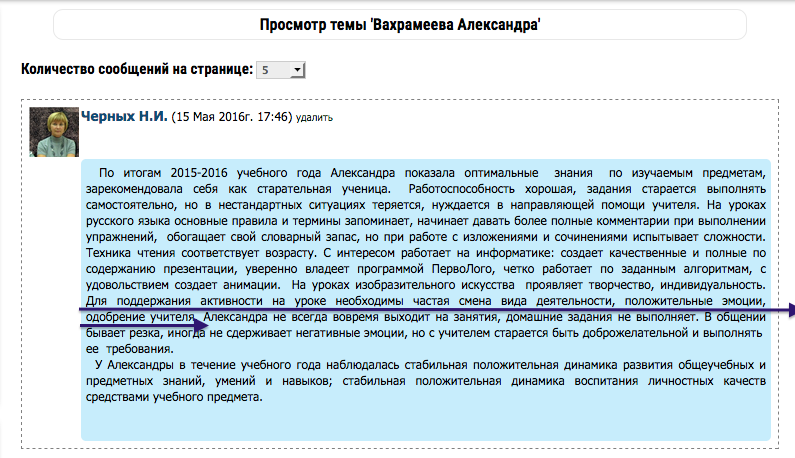 Приложение 9Скриншоты интерактивного форума динамического консилиума «Итоги обучения».Рекомендации педагога-психолога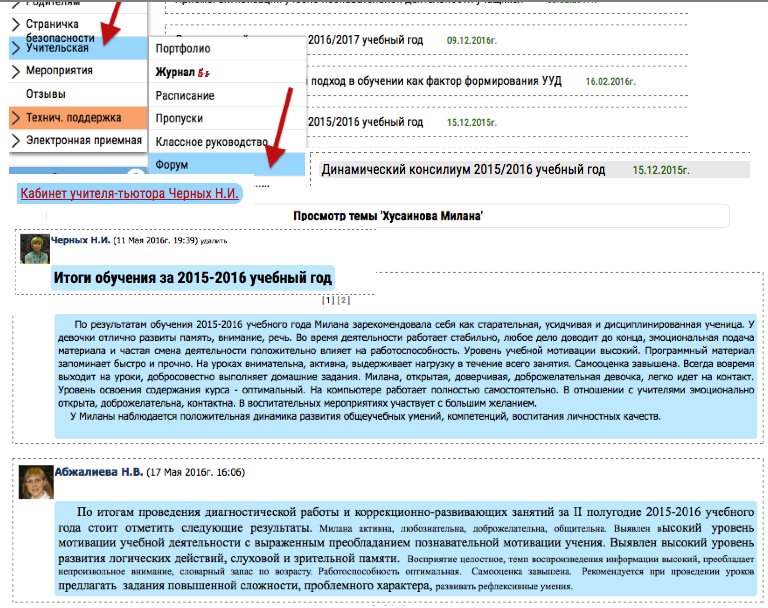 Приложение 10Скриншоты мини-проектов на тему о воспитании потребности в здоровом образе жизни (ЗОЖ)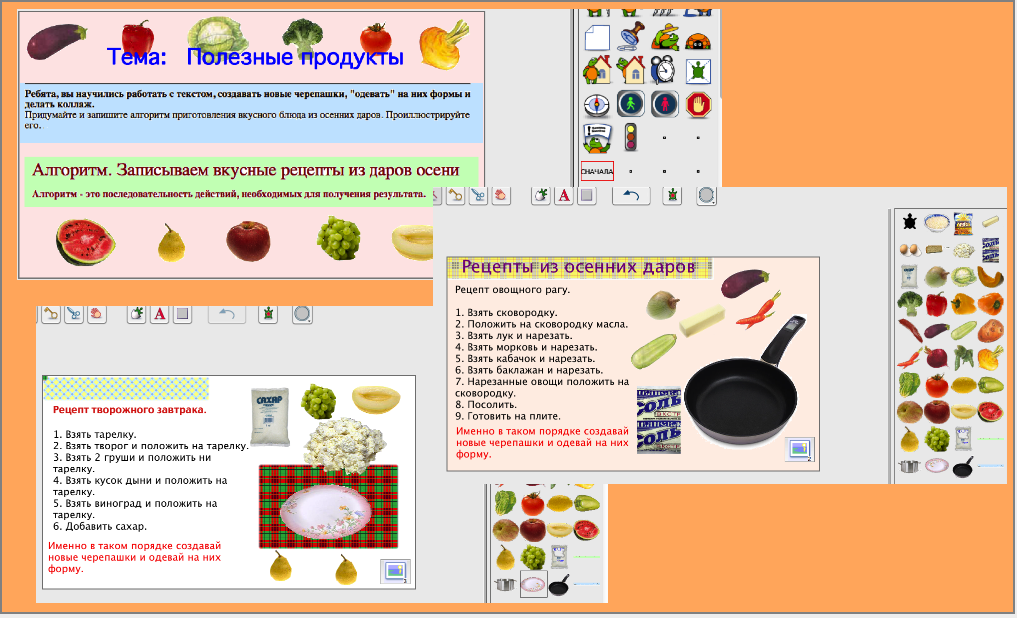 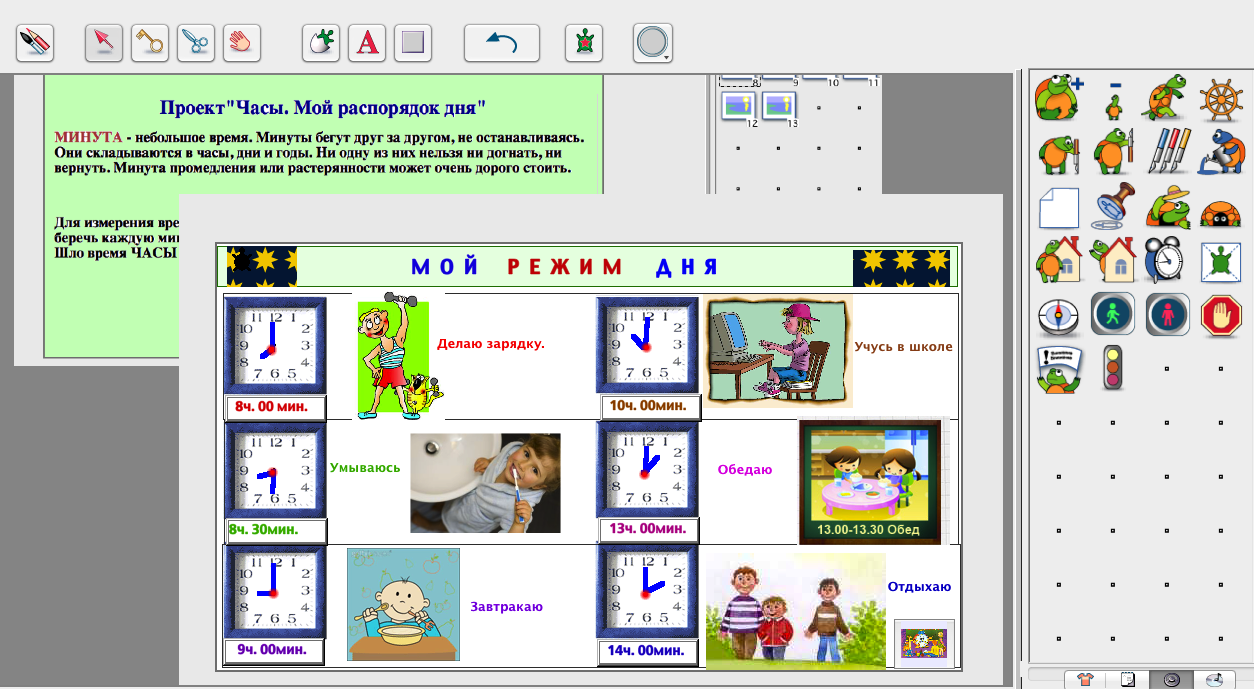 Приложение 11ГОУ РК «РЕСПУБЛИКАНСКИЙ ЦЕНТР ОБРАЗОВАНИЯ»
СТРУКТУРНОЕ ПОДРАЗДЕЛЕНИЕ
«ЦЕНТР ДИСТАНЦИОННОГО ОБУЧЕНИЯ ДЕТЕЙ-ИНВАЛИДОВ В РЕСПУБЛИКЕ КОМИ»Протокол №5 от 19.01.20..гзаседания  методического объединения учителей начальных классов и педагогов-психологов Председатель -  хххххх Т.В.Присутствовали: учителя начальных классов хххххх Н.П., ххххххх В.А., Черных Н.И. и т.д.педагоги-психологи хххххха Н.В., хххххх В.И.ПОВЕСТКА ДНЯ:Доклад. Обмен опытом. «Здоровьесберегающая среда как условие для формирования культуры здорового и безопасного образа жизни учащихся»С сообщением о создании здоровьесберегающей среды и своем опыте работы  по этой теме выступила Черных Н.И. В своем выступлении она указала, что проблема сохранения  здоровья при работе с детьми с ОВЗ  приобрела статус приоритетного направления.  Основополагающим в развитии  ребѐнка является духовно-нравственный компонент здоровья, определяющий умение строить отношения с близкими и друзьями, реализацию потребности в самопознании и самосовершенствовании. Сохранение и укрепление физического и психического здоровья и интеллектуальное развитие ребенка должны быть взаимодополняющими и взаимоопределяющими компонентами в системе формирования целостной личности. Одним из условий здоровья личности является успешность в  деятельности, в нашем случае, это деятельность детей в центре. Далее Н. И. привела примеры и показала отрывки видео с записями физминуток для ребят с различными заболеваниями. Нормальное физическое состояние: для хххххх  Галины - веселая видеофизминутка с движениями всех частей тела. Для ребят-колясочников - список упражнений на руки,  голову шею, глаза. Для хххххх Ильи (после инсульта) - упражнения  для кистей рук,  пальчиковые игры. Для хххххх Кости (после операции) - упражнения для массажа ладоней, рук, головы.ПОСТАНОВИЛИ:Признать опыт Черных Н.И. ценным, распространить его среди педагогического коллектива.Руководитель МО                                                                       хххххх Т.В.Приложение 12Скриншоты работ учащихся в рамках конкурса рисунков «Что может быть семьи дороже»  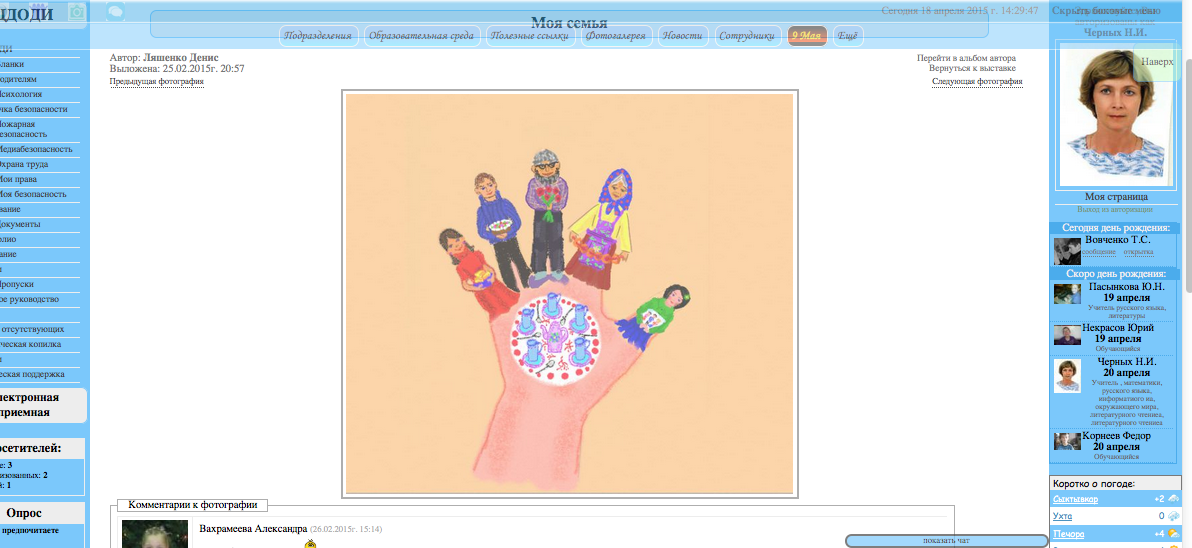 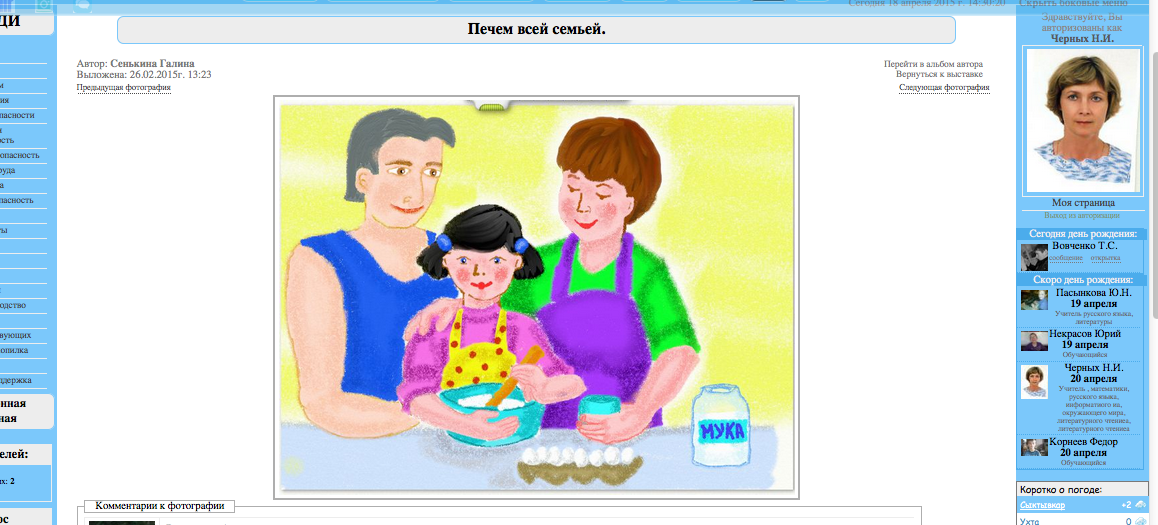 Скриншоты работ учащихся и в рамках виртуальной выставки семейных фотографий «Испекли пирог для мамы»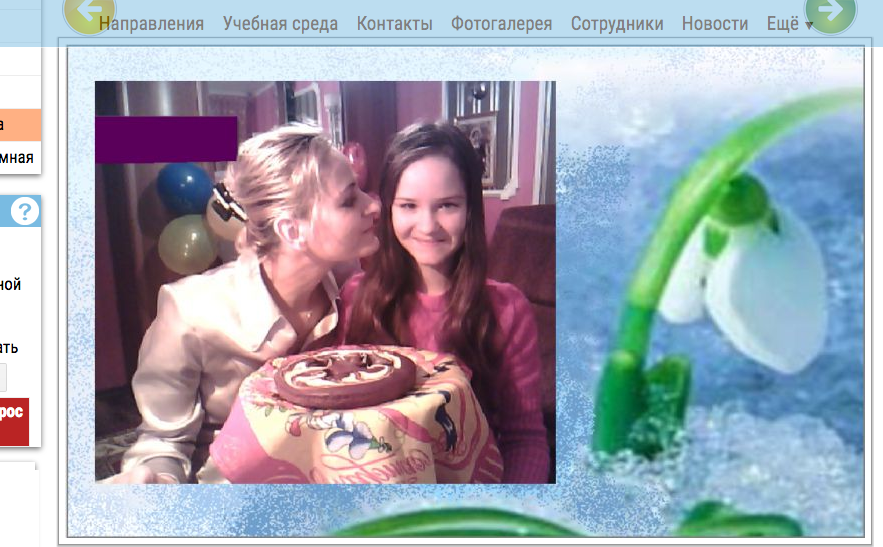 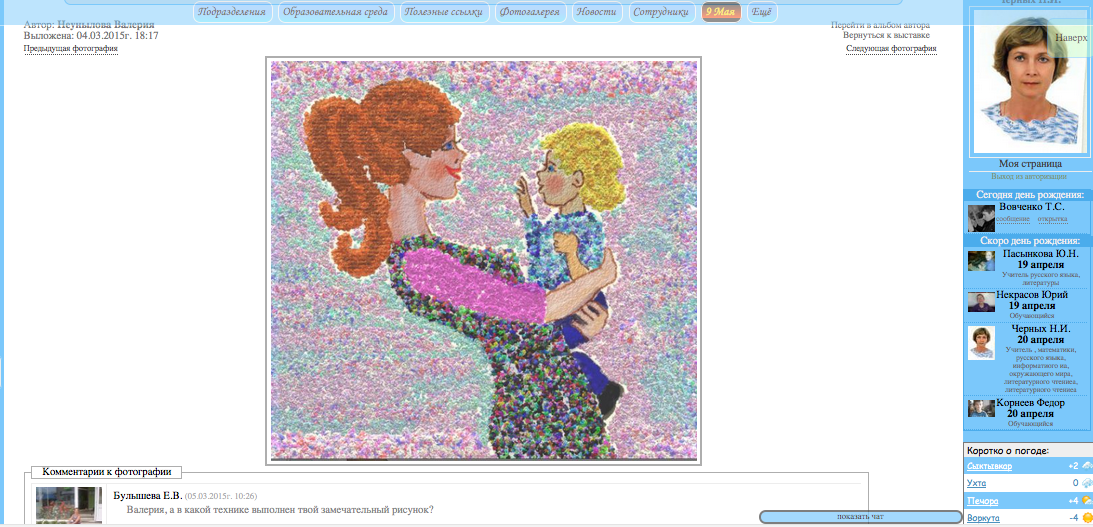 Приложение 13Скриншот закрепленного материала на сайте школы в разделе «Техподдержка»  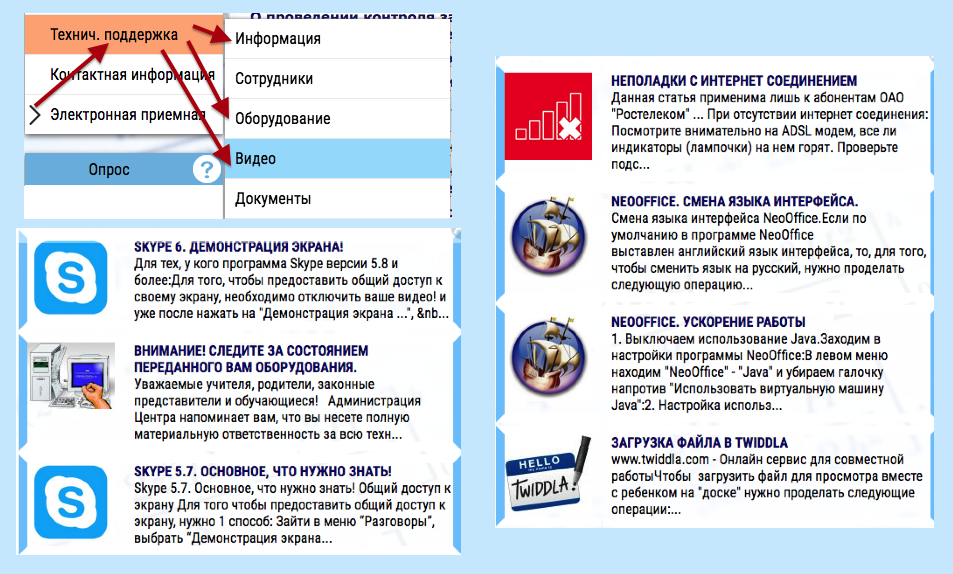 Приложение 14Скриншоты очного мероприятия для детей «Мы имеем право жить, улыбаться и дружить»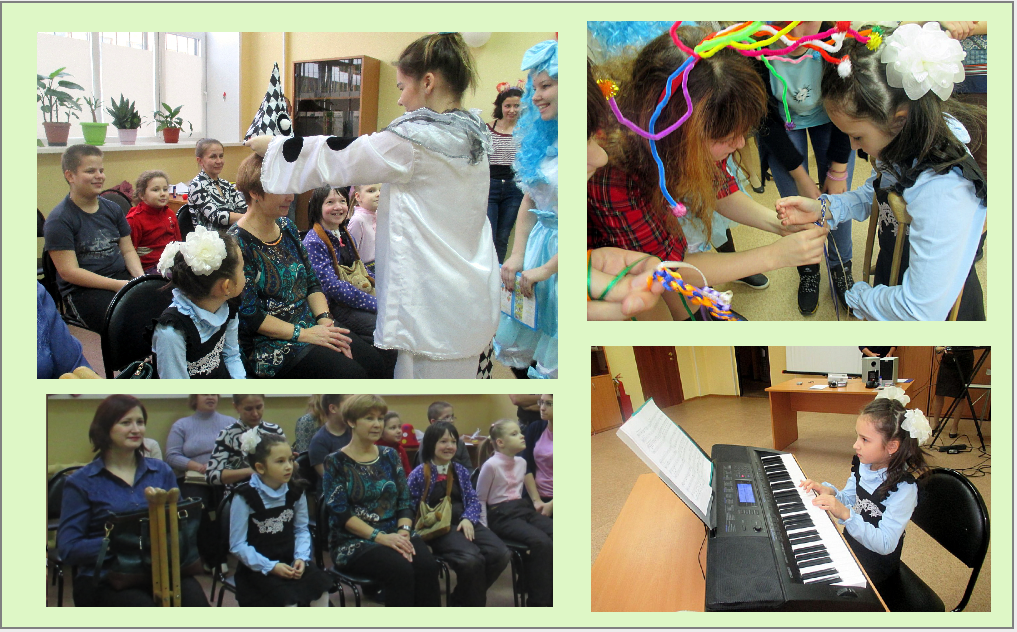 Приложение 15Скриншоты страниц личного портфолио документов учащейся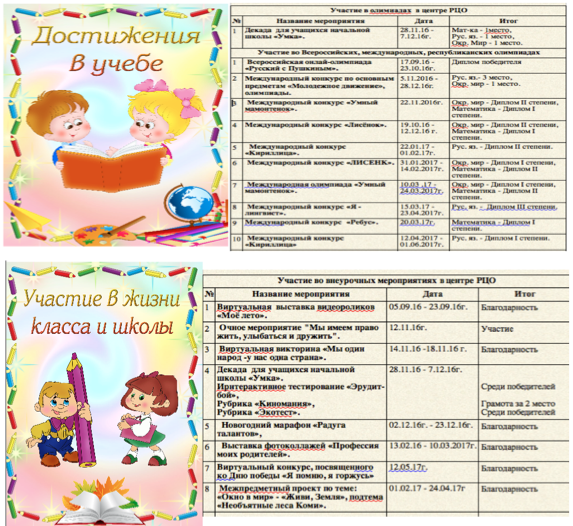 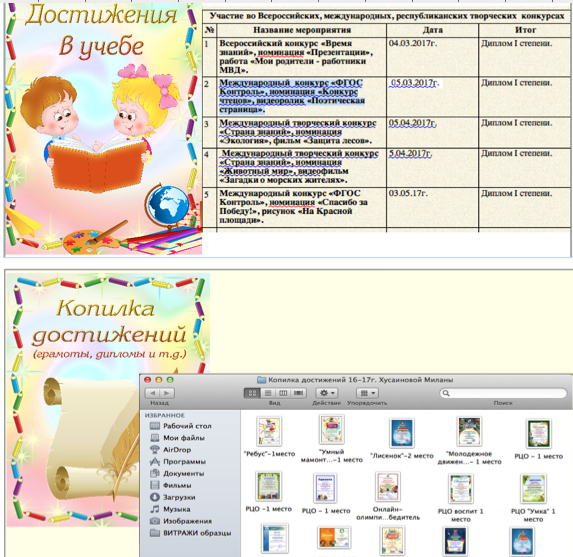 Итоговые достижения за пройденный учебный годПриложение 16Диаграмма №1. Результаты мониторинга уровня воспитанности учащихся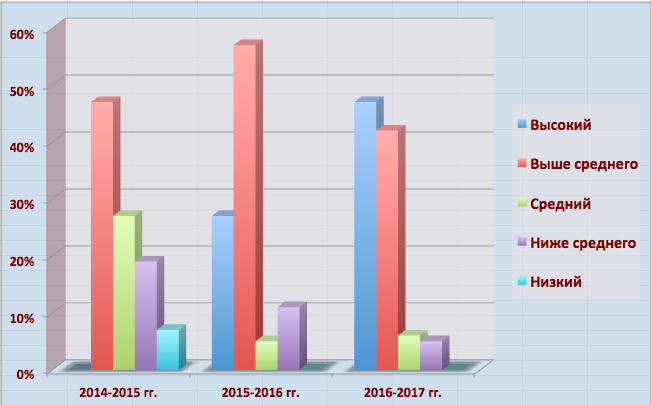 Исходя из анализа диагностических данных, видно, что количество учащихся с высоким уровнем воспитанности имеет позитивную  динамику. Доля учащихся с уровнем воспитанности выше среднего и средним снизились за счёт перемещения учащихся в группу с высоким уровнем воспитанности. Учащиеся являются активными участниками во всех  начинаниях учителей нашей  школы, сотрудничают с ними во всех сферах, положительно реагируют на требования, проявляют волевое стремление к учению и другим видам деятельности, самовоспитанию, испытывают  потребность в положительных привычках.Диаграмма №2. Результаты диагностики по формированию коммуникативных УУД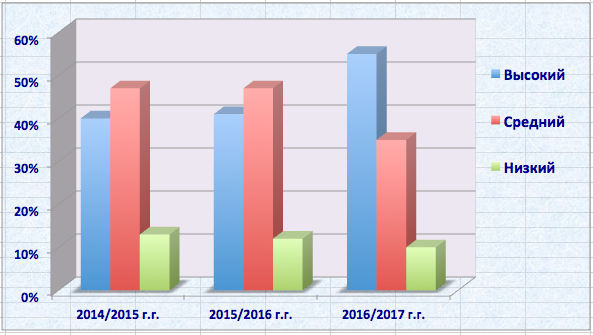 Результаты диагностики свидетельствуют о положительной динамике формирования  коммуникативных УУД, наблюдается повышение сформированности данных умений на 7%. Об уровне сформированности коммуникативных компетенций, развития творческих способностей учащихся свидетельствуют результаты их участия в различных конкурсах, олимпиадах.Диаграмма №3. Охват учащихся воспитательными мероприятиями в период с 2014 -2017гг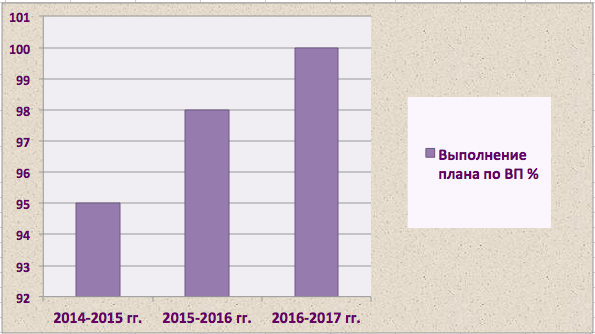 Из диаграммы следует, что охват учащихся воспитательными мероприятиями ежегодно возрастает и к 2017 году достигает 100%. Качество проведения воспитательных мероприятий соответствует требованиям ФГОС и проводится на высоком методическом уровне. Данные итоги являются результатом тесного сотрудничества учителя-тьютора с родителями. Для оказания эффективной помощи детям, проводятся с родителями обучающие занятия по овладению компьютерными технологиями, знакомству с разными образовательными сайтами Интернета. Присутствие родителей на внеклассных мероприятиях и уроках также способствует овладению компьютерными технологиями. Они совместно с детьми становятся активными участниками образовательного и воспитательного процесса. Разнообразие форм работы с родителями способствует повышению воспитанности, самооценки коммуникабельности, раскрытию новых возможностей, порой неожиданных для самих детей и их родителей. Приложение 17 Участие учащихся в межпредметной проектной деятельности за три года в рамках темы «Окно в мир»    ИТОГПозитивная динамика участия учащихся в проектной деятельности и качества выполнения проектов представлена в данной таблице. Количество учащихся, вовлеченных в межпредметные проекты с 2014 года по 2018 год увеличилась на 25%. Готовые продукты хранятся на сайте ЦДОДИ в рубрике «Мероприятия» - «Проекты» и при необходимости используются на уроках и в воспитательных мероприятиях.ГодПроведенное мероприятие по решению проблем учащихся в освоении образовательной программыСодержание деятельностиРезультатЕжегодно в сентябре с вновь прибывшими родителями и учениками.Первообуч «Новичок» по программе, разработанной в ЦДОДИ. (Приложение 1)Родители и учащиеся знакомятся      с       особенностями дистанционного обучения и устройством учебного оборудования (компьютером  iMac, оргтехникой).Проводится обзорное знакомство с  электронными приложениями и программами (Skype, NeoOffice, Firefox, Twiddla и др).Умение пользоваться  с компьютерным учебным оборудованием.Ежегодно в сентябре с вновь прибывшими родителями и учениками, с остальными - по мере необходимости.Практическое занятие «Личная страница ученика на сайте ЦДОДИ». (Приложение 2)Проводится с учащимися практическая работа по оформлению личной страницы ученика. С родителями - просмотр рубрик для родителей: - распечатка документов, - оформление заявлений,- просмотр электронного дневника  (уроки, отметки, рецензии, домашние задания). Навыки работы с личной страницей ребенка на сайте rcoedu.ruВ начале каждого учебного года.Классное собрание  «Индивидуальные учебные программы».Родители знакомятся с учебным планом, идет согласование расписания (Приложение 3)  и индивидуальной учебной программы (Приложение 4-пункт 7), осуществляется сбор с помощью программы Skype необходимых документов, справок, обучаются пользоваться сайтом РЦО, образовательной средой.При составлении индивидуального расписания занятий, учитывется  не только состояние здоровья ребёнка-инвалида и рекомендации специалистов ППК, но и пожелания родителей, так как многие дети  нуждаются в  лечебных процедурах.Вносятся коррективы    в части количества часов по определенному учебному предмету,  в части выбора конкретного учебного предмета. После ознакомления с ИОП родители подписывают оригиналы индивидуальных образовательных программ.Ежегодно в течение учебного года.Беседа «Электронный журнал моего ребенка».Родители овладевают практикой работы с электронным журналом, чтобы следить за успеваемостью своего ребёнка и следить за выполнением домашних заданий.  Рецензии отметок в полной мере фиксируют текущий результат, содержат описание успеха, анализ ошибок, напутствие на успех ученика, определяют зону ближайшего развития учащихся. Специальная учебная среда позволяет не только прокомментировать каждую работу ученика, но и дать рекомендации по исправлению ошибки - работать с каждым ребенком до полного решения учебной задачи. (Приложение 5)Самостоятельная систематическая работа родителей и учителя по электронным журналам.Ежегодно в ноябре.Круглый стол (родители - дети - учитель) «Правила полезного и безопасного Интернета».Ведется дискуссия о правилах пользования Интернета, о его пользе и опасностях. Даются родителям рекомендации, связанные с безопасным использованием компьютера и Интернета.  (Приложение 6)Объясняются причины установки на каждом детском компьютере контент-фильтров: дети умеют выходить в Интернет самостоятельно, а это чревато возможностью доступа негативной информации, что может навредить психическому здоровью. Организовывается работа по участию в онлай-мероприятиях «Единый урок безопасности в сети «Интернет» (классные часы, просмотр видеороликов и мультсериалов «SheepLive», Всероссийские тестирования по данному направлению).Систематический контроль со стороны родителей и педагогов ЦДОДИ за использованием детей сайтов и программ Интернета.Установка техническими работниками на каждом детском компьютере контент-фильтров.В течение года по необходимости.Ежегодно в конце I полугодия и в конце года.Индивидуальные родительские собрания «Создание благоприятного эмоционально-психологического климата при дистанционном обучении».Разбираются положительные или проблемные моменты при обучении и выполнении домашних работ. Обсуждается, какими способами можно избежать и преодолеть негатив при обучении.Родители знакомятся с результатами диагностики «Анализ и мониторинг психоэмоциональных состояний ребенка», проводимых психологами школы на индивидуальных коррекционно- развивающих занятиях. (Приложение 7) Наличие благоприятного психологического климата на уроках  Это, в свою очередь, выступает своеобразным условием, обеспечивающим развитие личности учащегося: на его фоне ребенок раскрывается, проявляет свои дарования, активно взаимодействует с педагогом, усваивает необходимые знания, умения и навыки. Ежегодно январь- февраль.Кнференц-связь «Вопрос-ответ» по теме: «Дозировка домашнего задания».Даются ответы на вопросы родителей  по нормативам объёма домашних заданий, учитывая особенности состояния здоровья детей. Анализируется объем задаваемого обучающимся домашнего задания и затраты времени, требуемого для его выполнения.Сравнивается планируемое время, необходимое на выполнение домашнего задания и реально потраченного. Разбираются причины несоответствия.Учитывая нормативы объёма домашних заданий, рекомендации учителя и просьбы родителей разрабатывается единое мнение по дозировке домашних заданий. Ежегодно в конце каждой четверти и года.Собеседования по итогам окончания каждой четверти, по необходимости -  консультации.По необходимости напоминается родителям, как зайти на личную страничку ученика на сайте РЦО, для просмотра четвертных и годовых оценок в электронном журнале, как найти необходимый документ, как пользоваться внутренней почтой.Разбираются результаты динамического консилиума, отмечаются успехи и недочеты в учебе детей, обсуждаются рекомендации учителей, психологов.Родители положительно  влияют на учебную деятельность ребенка, мотивируют их, оказывают помощь по рекомендациям педагогов и психологов. (Приложение 8, 9)Ежегодно  сентябрь- октябрь.Диалог «Трудности адаптационного периода в 5 классе и вновь прибывших детей, пути их преодоления».Обсуждаются потребности учащихся с ОВЗ в соответствии с типом их ограничений. Знакомятся со специализированным оборудованием и программным обеспечением. Согласовываются вопросы соблюдения временных рамок уроков, оптимального темпа преподавания, учебных и физических нагрузок, рекомендованных специалистами ПМПК.Знакомятся с итогами анкет по изучению психологического микроклимата на уроке, организации,  совместной деятельности учителей и учащихся, по степени удовлетворенности и комфортности обучения.Адаптация учащихся к новой форме обучения протекает в допустимые сроки и оптимально.В течение учебного года по необходимости.Индивидуальная беседа с родителями «Контроль за посещаемостью уроков».Осуждаются вопросы о своевременности выхода обучающихся в Skype для проведения уроков, причин отсутствия на уроке. Анализируются результаты совместной работы с провайдерами услуг предоставления доступа в сеть Интернет. Обучение  составления обращения в верной форме от лица родителей в службу технической поддержки услуг Интернет-провайдеров по каждому факту отсутствия Интернет-соединения.Намечаются беседы с учителями-предметниками и мероприятия по обеспечению усвоения программы в полном объеме.100 % пропущенных уроков составляют уроки, пропущенные по уважительной причине:  болезни ребёнка, в т.ч. отъезд учащихся к месту лечения, по семейным обстоятельствам, по причине отсутствия Интернета. По каждому факту отсутствия учащихся на уроке по техническим причинам принимались оперативные меры по устранению неисправностей как удаленно, так и с выездом к месту проживания учащихся: установка обновленного программного обеспечения, замена компьютерного оборудования, настройка сетевых подключений.Ежегодно, май.Собеседование по итогам окончания  года.Обсуждаются результаты учебных достижений ребёнка с выявлением главных особенностей личности, определяющих эффективность его обучения, анализируется уровень развития общеучебных знаний, умений и навыков.Обсуждается и анализируется совместная деятельность, выявляются проблемы взаимодействия.Даются совместно с психологами рекомендации на следующий учебный год по итогам коррекционно-развивающих занятий.В конце каждого учебного года с родителями проводятся консультации по выбору предметов на следующий учебный год.  По итогам мониторинга делается вывод, что учащиеся и родители удовлетворены учебным процессом,  в ЦДОДИ ведется целенаправленная и эффективная работа  по развитию и совершенствованию учебно-воспитательного процесса.Ежегодно, в течение года, согласно индивидуальным планам учащихся.Организация и проведение воспитательных мероприятий, направленных на воспитание потребности в здоровом образе жизни (ЗОЖ).Для предупреждения интеллектуальной усталости обсуждаются вопросы по использованию приемов и методов смены деятельности в соответствии физическими возможностями детей и осуществлению их на рациональном уровне.Для повышения наглядности изучаемого материала знакомят родителей с использованием всех средств дистанционного обучения: презентации, флеш-анимации, виртуальные опыты, электронная белая доска для совместной работы и т.д. Для поддержания психологически комфортного климата на уроке педагоги совместно с родителями (они часто присутствуют на занятиях) поддерживают доброжелательный эмоциональный фон. Для предупреждения физической усталости обсуждаются вопросы по подбору и проведению в ходе урока физкультминуток и чередованию поз учащихся, соответствующих физическим возможностям детей. Для поддержания психического и нравственного здоровья родители обучаются для закрепления и припоминания пройденного учебного материала правильному использованию опорных конспектов, схем, таблиц, диаграмм и т.п. Проговариваются вопросы по рациональной организации рабочего места. Организуются дискуссии, беседы, семинары родителей и психологов о возрастных и психофизических особенности учащихся.Организуется совместная работа детей с родителями по подготовке мини-проектов:-«Глаза – главные помощники человека».-«Настроение и его влияние на здоровье человека».-«Соблюдение правил личной гигиены».-«Если хочешь быть здоровым».-«Особенности пальчиковой гимнастики».-«Соблюдение рационального режима суток».-«Правильное питание: полезные продукты» и т.д. В конце года организовывается выставка проектов.Разные приемы и технологии здоровьесбережения, готовые продукты - мини-проекты, которые помогаютформировать сознательное отношение к своему здоровью, здоровому образу жизни, к занятию спортом, для  предупреждения физической утомляемости  и предупреждения интеллектуальной усталости на уроке, для поддержания психического, нравственного здоровья и эмоционально-смысловой разрядки.(Приложение 10, 11)В течение года.Внеурочные школьные мероприятия. В воспитательных мероприятиях участие учащихся невозможно без помощи и поддержки их родителей. Совместно со своими детьми родители принимают участие в фотовыставках и конкурсах рисунков, виртуальных концертах и тематических викторинах и др. Социализация детей-инвалидов и создание благоприятных условий для развития у учащихся исследовательских и творческих умений, системного мышления и коммуникативных навыков  в условиях дистанционного обучения.(Приложение 12)В течение года по необходимости.Практические занятия для родителей для освоения необходимых образовательных программ и ресурсов.Знакомят с разделом «Техподдержка», расположенном на сайте школы для того, чтобы родители могли самостоятельно ознакомиться с техническими возможностями разных образовательных программ и приобрести необходимые навыки работы на компьютере для оказания своим детям помощи  при подготовке итоговых проектов, в поиске информации,  в размещении материалов на  сайте ЦДОДИ и т.д. Систематически даются консультации и проводятся занятия для родителей по пользованию электронными дневниками, сайтами ЦДОДИ, основными рабочими программами: Skype, NeoOffice, Firefox, интернет-сервисами Twiddla.com, ПервоЛого, Photo Booth, iMovie, iPhoto, QuickTime Player, TextEdit  и с другими возможностями компьютера.Родители осваивают компьютерную грамотность совместно с детьми и оказывают им посильную помощь при размещении на выставках, декадах, конкурсах РЦО свои фотографии, коллажи, рисунки и др. (Приложение 13)Ежегодно, ноябрь2014-2015гг., 2015-2016гг.2016-2017гг.Ежегодно, декабрьОчные общешкольные мероприятия «Пусть каждый день приносит радость!», «Доброта спасет мир!», «Мы имеем право жить, улыбаться и дружить!», Новогодний праздник в концертном зале Гимназии искусств «Время верить в чудеса!»Такие встречи проводятся регулярно на базе ЦДОДИ, а Новогодние праздники - в концертном зале Гимназии искусств. На очных мероприятиях создаются благоприятные условия, где учащиеся вместе с родителями и учителями  могут участвовать в неформальном общении друг с другом. Социализация детей-инвалидов, развитие коммуникативных навыков, установление тесной связи: педагоги - родители - дети. (Приложение 14)В течение учебного года.Работа с детскими портфолио.В результате систематической работы совместно с детьми по накоплению материала портфолио, родители помогают улучшать показатели качественной успеваемости детей, мотивируют их на успех, осознавая социальную успешность своего ребенка.Позволяет родителям и учителю  составить более полную картину о достижении учащихся.  (Приложение 15)В течение учебного года.Совместная работа учителя, родителей, педагога-психолога. Проведение и анализ диагностик, мониторингов, бесед по итогам которых родителям и ученикам оказывается профессиональная помощь.Положительные результаты в формировании воспитанности учащихся, они коммуникабельны, соблюдают учебные правила, соблюдают правила поведения в общественных местах. (Приложение 16)Ежегодно, апрель-май.Совместная работа с детьми над итоговыми  межпредметными проектами.Совместное обсуждение деятельности ребёнка над межпредметными годовыми проектами «Окно в мир», помощь в сборе, редактировании информации, оформлении проектов, а после завершения - анализ и оценка достижений ребёнка при  работе над проектом.Готовые продукты - годовые проекты.Проекты получили республиканские, международные, Всероссийские дипломы. (Приложение 17-таблица) Социализация детей-инвалидов и создание благоприятных условий для развития у учащихся исследовательских и творческих умений, системного мышления и коммуникативных навыков  в условиях дистанционного обучения.Учебный предметФ.И.О. учителяДень недели/время занятийДень недели/время занятийДень недели/время занятийДень недели/время занятийДень недели/время занятийУчебный предметФ.И.О. учителяПонедельникВторникСредаЧетвергПятницаРусский языкЧерных Н. И.12.00 -12.45 ч.МатематикаЧерных Н. И.12.00 -12.45 ч.ИнформатикаЧерных Н. И.12.00 -12.45 ч.Изобразительное искусствоЧерных Н. И.12.00 -12.45 ч.Индивидуальные коррекционно-развивающие занятияАбжалиева Н. В.10.00 -10.45 ч.№ п/пУчебный предметУровень обученности (на основе диагностики и рекомендаций ПМПК, ППК)Проблемы в обученииПланируемые результатыСпособность учащихся к самостоятельным видам учебной деятельности1Русский языкОптимальныйНедостаточно широк  словарный запас По программеНавыки самостоятельной работы соответствуют возрасту2МатематикаОптимальныйНе выявленыПо программеНавыки самостоятельной работы соответствуют возрасту3ИнформатикаОптимальныйНе выявленыПо программеНавыки самостоятельной работы соответствуют возрасту4Изобразительное искусствоДопустимыйНе выявленыПо программеИмеет навыки самостоятельной работыУчебный предметКоличество часовКоличество часовФ.И.О. учителяУчебный предметв неделюза годФ.И.О. учителяРусский язык1 ч.35 ч.Черных Н. И.Математика1 ч.35 ч.Черных Н. И.Информатика и ИКТ1 ч.35 ч.Черных Н. И.Изобразительное искусство1 ч.35 ч.Черных Н. И.Итого:4 ч.140 ч.Индивидуальные коррекционно-развивающие занятия1 ч.35 ч.Толкачева А.В.Всего по учебному плану:5 ч.175 ч.Уровень2014/2015 2015/2016 2016/2017 Высокий0%27%47%Выше среднего47%57%42%Средний27%5%6%Ниже среднего19%11%5%Низкий7%0%0%ГодИмя, класс2014/2015 г.г.2015/2016 г.г.2016/2017 г.г.Вахрамеева А., 4 класссредний уровеньвыше среднего уровеньвысокий уровеньКириллов И., 4 классНизкий уровеньниже среднего уровеньСредний уровень№Названия мероприятийКоличество мероприятий1Участие в олимпиадах  в центре РЦО32Участие во Всероссийских, международных, республиканских олимпиадах103Участие во внеурочных мероприятиях в центре РЦО84Участие во Всероссийских, международных, республиканских творческих  конкурсах5ИТОГО26МероприятиеГодКоличество участников, %ПриказИтогМежпредметный проект «Окно в мир» - «Пусть поколения знают и помнят».20157512.05.2015г.№01-03/51-Коллективный проект «Я бы с песни начал свой рассказ...» размещен в YouTube http://youtu.be/ZrS37WF_e34 -Работа заняла первое место в муниципальном  конкурсе слайд-фильмов для школьников «Генеалогия российской Победы»- 70 лет со дня Победы в Великой Отечественной войне. -Администрацией (приказом) отмечена целенаправленная и результативная работа по вовлечению учащихся во внеурочную деятельность, реализацию межпредметных связей в условиях дистанционного обучения и объявлена благодарность. Межпредметный проект «Окно в мир» - «Впервые в России. Первые в России».201610026.04.2016г.№01-03/54- Коллективный проект  «Я русский человек и все свои знания имею право отдать только моей Родине» (А.С. Попов - создатель радио), размещен в YouTube https://youtu.be/BYfEPC8MFVc и отправлен во II Всероссийский конкурс для детей и молодежи «Восхождение» в номинации «Фильмы, мультфильмы, кино» от имени Фатиева  К. Работа оценена Дипломом I степени. - Объявлена благодарность структурного подразделения ЦДОДИ за участие в создании проектов. Межпредметный проект по теме: «Окно в мир» - «Живи, Земля».2017100-Коллективный проект «Необъятные леса Коми». Администрацией объявлена благодарность за участие в создании проектов. Данная работа учащихся была выставлена на Международный конкурс «ФГОС Контроль» в номинации «Охраняй природу - не губи ее!» и оценена Дипломом 1 степени. Межпредметный проект по теме: «Окно в мир» - «Живи, Земля»- «По следам великих открытий».2018100Коллективный проект «Открытие витаминов и их роль в жизни человека». Администрацией отмечен положительный опыт проведения групповой формы работы по созданию творческих проектов. Данная работа учащихся была выставлена на дистанционном образовательном портале PRODLENKA https://www.prodlenka.org/ в номинации «Публикации учащихся»и оценена Дипломом и свидетельством о публикации.